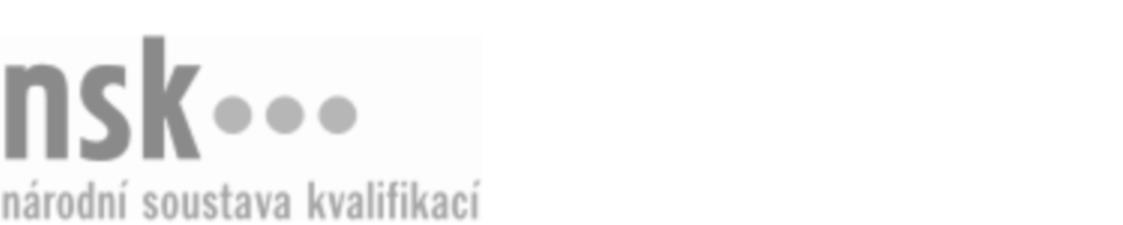 Kvalifikační standardKvalifikační standardKvalifikační standardKvalifikační standardKvalifikační standardKvalifikační standardKvalifikační standardKvalifikační standardTechnik vinohradník / technička vinohradnice (kód: 41-073-M) Technik vinohradník / technička vinohradnice (kód: 41-073-M) Technik vinohradník / technička vinohradnice (kód: 41-073-M) Technik vinohradník / technička vinohradnice (kód: 41-073-M) Technik vinohradník / technička vinohradnice (kód: 41-073-M) Technik vinohradník / technička vinohradnice (kód: 41-073-M) Technik vinohradník / technička vinohradnice (kód: 41-073-M) Autorizující orgán:Ministerstvo zemědělstvíMinisterstvo zemědělstvíMinisterstvo zemědělstvíMinisterstvo zemědělstvíMinisterstvo zemědělstvíMinisterstvo zemědělstvíMinisterstvo zemědělstvíMinisterstvo zemědělstvíMinisterstvo zemědělstvíMinisterstvo zemědělstvíMinisterstvo zemědělstvíMinisterstvo zemědělstvíSkupina oborů:Zemědělství a lesnictví (kód: 41)Zemědělství a lesnictví (kód: 41)Zemědělství a lesnictví (kód: 41)Zemědělství a lesnictví (kód: 41)Zemědělství a lesnictví (kód: 41)Zemědělství a lesnictví (kód: 41)Týká se povolání:Technik vinohradník a vinařTechnik vinohradník a vinařTechnik vinohradník a vinařTechnik vinohradník a vinařTechnik vinohradník a vinařTechnik vinohradník a vinařTechnik vinohradník a vinařTechnik vinohradník a vinařTechnik vinohradník a vinařTechnik vinohradník a vinařTechnik vinohradník a vinařTechnik vinohradník a vinařKvalifikační úroveň NSK - EQF:444444Odborná způsobilostOdborná způsobilostOdborná způsobilostOdborná způsobilostOdborná způsobilostOdborná způsobilostOdborná způsobilostNázevNázevNázevNázevNázevÚroveňÚroveňUrčování odrůd révy vinné, podnože a základy ampelografieUrčování odrůd révy vinné, podnože a základy ampelografieUrčování odrůd révy vinné, podnože a základy ampelografieUrčování odrůd révy vinné, podnože a základy ampelografieUrčování odrůd révy vinné, podnože a základy ampelografie44Množení révy vinnéMnožení révy vinnéMnožení révy vinnéMnožení révy vinnéMnožení révy vinné33Plánování výsadby vinicePlánování výsadby vinicePlánování výsadby vinicePlánování výsadby vinicePlánování výsadby vinice44Příprava pozemku a sazenic révy vinné na výsadbu, výsadba včetně ošetření po výsadběPříprava pozemku a sazenic révy vinné na výsadbu, výsadba včetně ošetření po výsadběPříprava pozemku a sazenic révy vinné na výsadbu, výsadba včetně ošetření po výsadběPříprava pozemku a sazenic révy vinné na výsadbu, výsadba včetně ošetření po výsadběPříprava pozemku a sazenic révy vinné na výsadbu, výsadba včetně ošetření po výsadbě44Péče o půdu ve viniciPéče o půdu ve viniciPéče o půdu ve viniciPéče o půdu ve viniciPéče o půdu ve vinici44Plánování a provedení řezu révy vinné a jeho kontrolaPlánování a provedení řezu révy vinné a jeho kontrolaPlánování a provedení řezu révy vinné a jeho kontrolaPlánování a provedení řezu révy vinné a jeho kontrolaPlánování a provedení řezu révy vinné a jeho kontrola44Péče o révu vinnou během vegetacePéče o révu vinnou během vegetacePéče o révu vinnou během vegetacePéče o révu vinnou během vegetacePéče o révu vinnou během vegetace33Výživa a hnojení viniceVýživa a hnojení viniceVýživa a hnojení viniceVýživa a hnojení viniceVýživa a hnojení vinice44Ochrana révy vinnéOchrana révy vinnéOchrana révy vinnéOchrana révy vinnéOchrana révy vinné44Obsluha vinohradnické mechanizaceObsluha vinohradnické mechanizaceObsluha vinohradnické mechanizaceObsluha vinohradnické mechanizaceObsluha vinohradnické mechanizace33Řízení sklizně hroznůŘízení sklizně hroznůŘízení sklizně hroznůŘízení sklizně hroznůŘízení sklizně hroznů44Předání hroznů ke zpracování na vínoPředání hroznů ke zpracování na vínoPředání hroznů ke zpracování na vínoPředání hroznů ke zpracování na vínoPředání hroznů ke zpracování na víno44Zhodnocení ekonomiky vinohradnicko-vinařského podnikuZhodnocení ekonomiky vinohradnicko-vinařského podnikuZhodnocení ekonomiky vinohradnicko-vinařského podnikuZhodnocení ekonomiky vinohradnicko-vinařského podnikuZhodnocení ekonomiky vinohradnicko-vinařského podniku44Orientace v právních předpisech pro vinohradnictví a vinařstvíOrientace v právních předpisech pro vinohradnictví a vinařstvíOrientace v právních předpisech pro vinohradnictví a vinařstvíOrientace v právních předpisech pro vinohradnictví a vinařstvíOrientace v právních předpisech pro vinohradnictví a vinařství44Řízení a odborné vedení pracovníků zajišťujících rostlinnou výrobuŘízení a odborné vedení pracovníků zajišťujících rostlinnou výrobuŘízení a odborné vedení pracovníků zajišťujících rostlinnou výrobuŘízení a odborné vedení pracovníků zajišťujících rostlinnou výrobuŘízení a odborné vedení pracovníků zajišťujících rostlinnou výrobu44Technik vinohradník / technička vinohradnice,  28.03.2024 14:16:47Technik vinohradník / technička vinohradnice,  28.03.2024 14:16:47Technik vinohradník / technička vinohradnice,  28.03.2024 14:16:47Technik vinohradník / technička vinohradnice,  28.03.2024 14:16:47Strana 1 z 2Strana 1 z 2Kvalifikační standardKvalifikační standardKvalifikační standardKvalifikační standardKvalifikační standardKvalifikační standardKvalifikační standardKvalifikační standardPlatnost standarduPlatnost standarduPlatnost standarduPlatnost standarduPlatnost standarduPlatnost standarduPlatnost standarduStandard je platný od: 21.10.2022Standard je platný od: 21.10.2022Standard je platný od: 21.10.2022Standard je platný od: 21.10.2022Standard je platný od: 21.10.2022Standard je platný od: 21.10.2022Standard je platný od: 21.10.2022Technik vinohradník / technička vinohradnice,  28.03.2024 14:16:47Technik vinohradník / technička vinohradnice,  28.03.2024 14:16:47Technik vinohradník / technička vinohradnice,  28.03.2024 14:16:47Technik vinohradník / technička vinohradnice,  28.03.2024 14:16:47Strana 2 z 2Strana 2 z 2